BRONOWICE – FAMILY CUP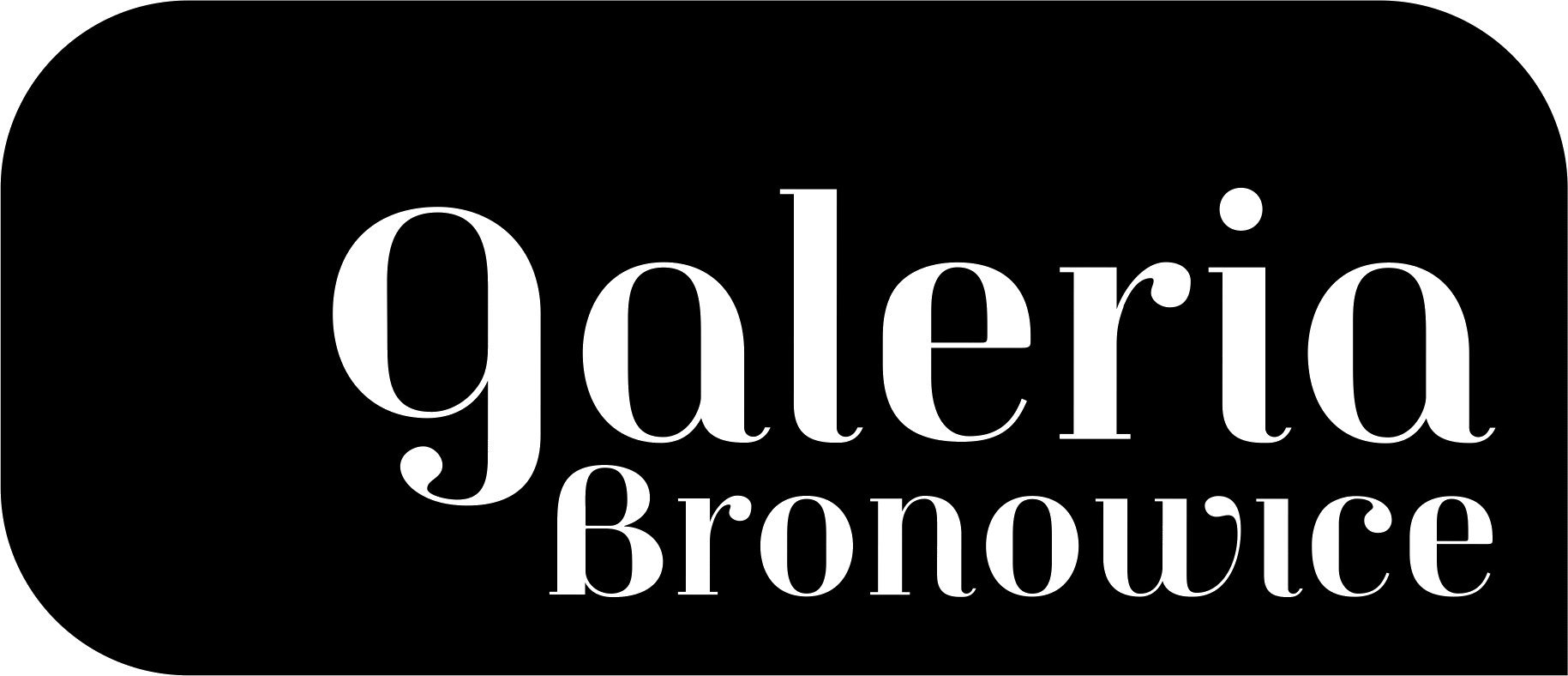 13-14 CZERWCA 2015Formularz zgłoszeniowy TURNIEJ SZACHYFormularz zgłoszeniowy TURNIEJ SZACHYFormularz zgłoszeniowy TURNIEJ SZACHYWszystkie pola należy poprawnie wypełnićWszystkie pola należy poprawnie wypełnićWszystkie pola należy poprawnie wypełnićDANE KONTAKTOWE DRUŻYNYDANE KONTAKTOWE DRUŻYNYDANE KONTAKTOWE DRUŻYNYNazwa drużynyTelefon kontaktowy (drużyny)Adres e-mail (drużyny)DANE OSOBOWE ZAWODNIKÓWDANE OSOBOWE ZAWODNIKÓWDANE OSOBOWE ZAWODNIKÓWZAWODNIK 1 OSOBA DOROSŁAZAWODNIK 1 OSOBA DOROSŁAZAWODNIK 1 OSOBA DOROSŁA  Imię NazwiskoData urodzenia (dd/mm/rrrr)płećmężczyzna  kobieta ZAWODNIK 2 DZIECKO DO LAT 16ZAWODNIK 2 DZIECKO DO LAT 16ZAWODNIK 2 DZIECKO DO LAT 16  ImięNazwiskoData urodzenia (dd/mm/rrrr)płećmężczyzna  kobieta 